Раздел долгосрочного плана:8.3 С: Координация и регуляцияРаздел долгосрочного плана:8.3 С: Координация и регуляцияРаздел долгосрочного плана:8.3 С: Координация и регуляцияРаздел долгосрочного плана:8.3 С: Координация и регуляцияШкола: КГУ средняя школа №2 имени М.КурмановаШкола: КГУ средняя школа №2 имени М.КурмановаШкола: КГУ средняя школа №2 имени М.КурмановаДата:Дата:Дата:Дата:ФИО учителя: Попова Н.Р.ФИО учителя: Попова Н.Р.ФИО учителя: Попова Н.Р.Класс: 8Класс: 8Класс: 8Класс: 8Количество присутствующих: Отсутствующих:Количество присутствующих: Отсутствующих:Количество присутствующих: Отсутствующих:Тема урокаТема урокаОсобенности зрительного восприятия и гигиена зренияОсобенности зрительного восприятия и гигиена зренияОсобенности зрительного восприятия и гигиена зренияОсобенности зрительного восприятия и гигиена зренияОсобенности зрительного восприятия и гигиена зренияЦели обучения, которые достигаются на данном уроке (ссылка на учебную программу)Цели обучения, которые достигаются на данном уроке (ссылка на учебную программу)8.1.7.1 исследовать особенности зрительного восприятия и описывать правила гигиены зрения 8.1.7.1 исследовать особенности зрительного восприятия и описывать правила гигиены зрения 8.1.7.1 исследовать особенности зрительного восприятия и описывать правила гигиены зрения 8.1.7.1 исследовать особенности зрительного восприятия и описывать правила гигиены зрения 8.1.7.1 исследовать особенности зрительного восприятия и описывать правила гигиены зрения Цели урокаЦели урокаВсе: исследовать особенности  зрительного восприятия; описывать правила гигиены зренияБольшинство: определить взаимосвязь между строением и функции глаз;Некоторые: объяснить значение остроты зрения  в жизни человека.  Все: исследовать особенности  зрительного восприятия; описывать правила гигиены зренияБольшинство: определить взаимосвязь между строением и функции глаз;Некоторые: объяснить значение остроты зрения  в жизни человека.  Все: исследовать особенности  зрительного восприятия; описывать правила гигиены зренияБольшинство: определить взаимосвязь между строением и функции глаз;Некоторые: объяснить значение остроты зрения  в жизни человека.  Все: исследовать особенности  зрительного восприятия; описывать правила гигиены зренияБольшинство: определить взаимосвязь между строением и функции глаз;Некоторые: объяснить значение остроты зрения  в жизни человека.  Все: исследовать особенности  зрительного восприятия; описывать правила гигиены зренияБольшинство: определить взаимосвязь между строением и функции глаз;Некоторые: объяснить значение остроты зрения  в жизни человека.  Критерии оцениванияКритерии оцениванияИсследуют особенности  зрительного восприятия, описывают правила гигиены зрения    Определяют взаимосвязь между строением и функции глаз. Объясняют значение остроты зрения  в жизни человекаИсследуют особенности  зрительного восприятия, описывают правила гигиены зрения    Определяют взаимосвязь между строением и функции глаз. Объясняют значение остроты зрения  в жизни человекаИсследуют особенности  зрительного восприятия, описывают правила гигиены зрения    Определяют взаимосвязь между строением и функции глаз. Объясняют значение остроты зрения  в жизни человекаИсследуют особенности  зрительного восприятия, описывают правила гигиены зрения    Определяют взаимосвязь между строением и функции глаз. Объясняют значение остроты зрения  в жизни человекаИсследуют особенности  зрительного восприятия, описывают правила гигиены зрения    Определяют взаимосвязь между строением и функции глаз. Объясняют значение остроты зрения  в жизни человекаЯзыковые целиЯзыковые целиУчащиеся могут…Объяснять по рисунку особенности строения зрительного анализатора.Объяснить значение компонентов зрительного анализатора в зрительном восприятии.Объяснить результаты исследования зрительного восприятия.  Описать правила гигиены зрения. (чтение, письмо, говорение и аудирование)Лексика и терминология, специфичная для предмета: зрачок, роговица, радужка, хрусталик, сетчатка, сосудистая оболочка, зрительный нерв, мышцы глаза, склера, стекловидное тело, колбочки и палочки, слепое пятно.Полезные выражения для диалогов и письма: Систему чувствительных нервных образований, воспринимающих и анализирующих раздражения называют……………………Орган зрения представлен глазным яблоком и ……….Учащиеся могут…Объяснять по рисунку особенности строения зрительного анализатора.Объяснить значение компонентов зрительного анализатора в зрительном восприятии.Объяснить результаты исследования зрительного восприятия.  Описать правила гигиены зрения. (чтение, письмо, говорение и аудирование)Лексика и терминология, специфичная для предмета: зрачок, роговица, радужка, хрусталик, сетчатка, сосудистая оболочка, зрительный нерв, мышцы глаза, склера, стекловидное тело, колбочки и палочки, слепое пятно.Полезные выражения для диалогов и письма: Систему чувствительных нервных образований, воспринимающих и анализирующих раздражения называют……………………Орган зрения представлен глазным яблоком и ……….Учащиеся могут…Объяснять по рисунку особенности строения зрительного анализатора.Объяснить значение компонентов зрительного анализатора в зрительном восприятии.Объяснить результаты исследования зрительного восприятия.  Описать правила гигиены зрения. (чтение, письмо, говорение и аудирование)Лексика и терминология, специфичная для предмета: зрачок, роговица, радужка, хрусталик, сетчатка, сосудистая оболочка, зрительный нерв, мышцы глаза, склера, стекловидное тело, колбочки и палочки, слепое пятно.Полезные выражения для диалогов и письма: Систему чувствительных нервных образований, воспринимающих и анализирующих раздражения называют……………………Орган зрения представлен глазным яблоком и ……….Учащиеся могут…Объяснять по рисунку особенности строения зрительного анализатора.Объяснить значение компонентов зрительного анализатора в зрительном восприятии.Объяснить результаты исследования зрительного восприятия.  Описать правила гигиены зрения. (чтение, письмо, говорение и аудирование)Лексика и терминология, специфичная для предмета: зрачок, роговица, радужка, хрусталик, сетчатка, сосудистая оболочка, зрительный нерв, мышцы глаза, склера, стекловидное тело, колбочки и палочки, слепое пятно.Полезные выражения для диалогов и письма: Систему чувствительных нервных образований, воспринимающих и анализирующих раздражения называют……………………Орган зрения представлен глазным яблоком и ……….Учащиеся могут…Объяснять по рисунку особенности строения зрительного анализатора.Объяснить значение компонентов зрительного анализатора в зрительном восприятии.Объяснить результаты исследования зрительного восприятия.  Описать правила гигиены зрения. (чтение, письмо, говорение и аудирование)Лексика и терминология, специфичная для предмета: зрачок, роговица, радужка, хрусталик, сетчатка, сосудистая оболочка, зрительный нерв, мышцы глаза, склера, стекловидное тело, колбочки и палочки, слепое пятно.Полезные выражения для диалогов и письма: Систему чувствительных нервных образований, воспринимающих и анализирующих раздражения называют……………………Орган зрения представлен глазным яблоком и ……….Привитие ценностейПривитие ценностейДанный урок направлен на развитие ценностей академической честности, сплоченности ответственности и лидерства.и умения работать в групповой команде, в парах.Привитие ценностей осуществляется посредством установления правил работы в группе, оказания поддержки менее способным учащимся.Данный урок направлен на развитие ценностей академической честности, сплоченности ответственности и лидерства.и умения работать в групповой команде, в парах.Привитие ценностей осуществляется посредством установления правил работы в группе, оказания поддержки менее способным учащимся.Данный урок направлен на развитие ценностей академической честности, сплоченности ответственности и лидерства.и умения работать в групповой команде, в парах.Привитие ценностей осуществляется посредством установления правил работы в группе, оказания поддержки менее способным учащимся.Данный урок направлен на развитие ценностей академической честности, сплоченности ответственности и лидерства.и умения работать в групповой команде, в парах.Привитие ценностей осуществляется посредством установления правил работы в группе, оказания поддержки менее способным учащимся.Данный урок направлен на развитие ценностей академической честности, сплоченности ответственности и лидерства.и умения работать в групповой команде, в парах.Привитие ценностей осуществляется посредством установления правил работы в группе, оказания поддержки менее способным учащимся.Межпредметные связиМежпредметные связиСвязь с физикой при рассмотрении аккомодации хрусталика, преломлении света, передачи нервного импульса.Связь с физикой при рассмотрении аккомодации хрусталика, преломлении света, передачи нервного импульса.Связь с физикой при рассмотрении аккомодации хрусталика, преломлении света, передачи нервного импульса.Связь с физикой при рассмотрении аккомодации хрусталика, преломлении света, передачи нервного импульса.Связь с физикой при рассмотрении аккомодации хрусталика, преломлении света, передачи нервного импульса.Предварительные знанияПредварительные знанияВ начальной школе учащиеся освоили навыки гигиены зрения. В 7 классе они изучили строение нервной системы и ее роль в жизнедеятельности организма. Детальное изучение зрительного анализатора будет впервые. Актуализация знаний основывается на высказывании идей о роли зрительного анализатора в профессиональной жизни человека.В начальной школе учащиеся освоили навыки гигиены зрения. В 7 классе они изучили строение нервной системы и ее роль в жизнедеятельности организма. Детальное изучение зрительного анализатора будет впервые. Актуализация знаний основывается на высказывании идей о роли зрительного анализатора в профессиональной жизни человека.В начальной школе учащиеся освоили навыки гигиены зрения. В 7 классе они изучили строение нервной системы и ее роль в жизнедеятельности организма. Детальное изучение зрительного анализатора будет впервые. Актуализация знаний основывается на высказывании идей о роли зрительного анализатора в профессиональной жизни человека.В начальной школе учащиеся освоили навыки гигиены зрения. В 7 классе они изучили строение нервной системы и ее роль в жизнедеятельности организма. Детальное изучение зрительного анализатора будет впервые. Актуализация знаний основывается на высказывании идей о роли зрительного анализатора в профессиональной жизни человека.В начальной школе учащиеся освоили навыки гигиены зрения. В 7 классе они изучили строение нервной системы и ее роль в жизнедеятельности организма. Детальное изучение зрительного анализатора будет впервые. Актуализация знаний основывается на высказывании идей о роли зрительного анализатора в профессиональной жизни человека.Ход урокаХод урокаХод урокаХод урокаХод урокаХод урокаХод урокаЗапланированные этапы урокаЗапланированная деятельность на урокеЗапланированная деятельность на урокеЗапланированная деятельность на урокеЗапланированная деятельность на урокеЗапланированная деятельность на урокеРесурсыНачало урока3-5минПриветствиеВызов Учащимся предлагается ребус и загадки, отгадав которые они узнают тему урока«Путешествие в страну органа Зрения»На доске изображен поезд с вагончиками. каждый вагон – этап урока. Раздаю дорожную карту, где указан маршрут путешествия и  критерии оценивания ,баллы, за выполненные заданияЦелеполагание.Совместно с учащимися формулируются цели урока:ПриветствиеВызов Учащимся предлагается ребус и загадки, отгадав которые они узнают тему урока«Путешествие в страну органа Зрения»На доске изображен поезд с вагончиками. каждый вагон – этап урока. Раздаю дорожную карту, где указан маршрут путешествия и  критерии оценивания ,баллы, за выполненные заданияЦелеполагание.Совместно с учащимися формулируются цели урока:ПриветствиеВызов Учащимся предлагается ребус и загадки, отгадав которые они узнают тему урока«Путешествие в страну органа Зрения»На доске изображен поезд с вагончиками. каждый вагон – этап урока. Раздаю дорожную карту, где указан маршрут путешествия и  критерии оценивания ,баллы, за выполненные заданияЦелеполагание.Совместно с учащимися формулируются цели урока:ПриветствиеВызов Учащимся предлагается ребус и загадки, отгадав которые они узнают тему урока«Путешествие в страну органа Зрения»На доске изображен поезд с вагончиками. каждый вагон – этап урока. Раздаю дорожную карту, где указан маршрут путешествия и  критерии оценивания ,баллы, за выполненные заданияЦелеполагание.Совместно с учащимися формулируются цели урока:ПриветствиеВызов Учащимся предлагается ребус и загадки, отгадав которые они узнают тему урока«Путешествие в страну органа Зрения»На доске изображен поезд с вагончиками. каждый вагон – этап урока. Раздаю дорожную карту, где указан маршрут путешествия и  критерии оценивания ,баллы, за выполненные заданияЦелеполагание.Совместно с учащимися формулируются цели урока:Учебная презентация (слайд 1)Учебная презентация (слайд 2,3,4)Середина урока 32-36мин4. Изучение основных систем зрительного анализатора. Просмотр видеоролика о зрительном анализаторе. работа в парах  Восстановите таблицу, определив компоненты зрительного анализатора, его строение и функции: Критерии оценивания задания:1.. Определены структурные компоненты оптической системы глаза.2. Определено строение каждого компоненты зрительного анализатора3. Определены функции компонентов глаза4. Все данные внесены в таблицуДескрипторы: 1 определяют структурные компоненты зрительного анализатора2 определяют строение каждого компонента глаза3 определяют функции компонентов глаза4 вносят данные в таблицуФО: самооценивание. Сверяем с готовой таблицей в презентации, учащиеся оценивают себя, используя дорожную карту, проставляют себе баллыНарушение зрения. Учащиеся просматривают фрагмент, после которого  применяются  сигнальные карточки двух цветов. Задаю вопросы, дети отвечают сигналами1.	 Верно ли, что длительное сидение за компьютером и телевизором ухудшает зрительное восприятие?+2.	Самые частые заболевания глаз это близорукость и дальнозоркость +3.	Близорукость это заболевание, при котором человек хорошо видит вдаль, но плохо вблизи-4.	При близорукости изображение фокусируется перед сетчаткой+5.	При близорукости назначают очки с двояковыпуклыми стеклами-6.	При дальнозоркости человек хорошо видит вдаль, а близко-  плохо+7.	Если изображение фокусируется за сетчаткой – это дальнозоркость+8.	Для коррекции близорукости назначают очки с двояковыгнутыми линзами-9.	Дальнозоркость, чаще чем близорукость встречается у школьников-10.	Если соблюдать правила гигиены  и правильно питаться можно сохранить глаза здоровыми+Критерий оценивания : каждый правильный ответ сигнальной карточкой 1 баллДескриптор: если с утверждением согласен поднимает зеленую карточку, а если не согласен - краснуюФО: взаимооценивание  осуществляет сосед по парте, подсчитывая количество правильных ответов у своего одноклассника, соответствующие баллы вносятся в маршрутный листБеседа об остроте зрения. Демонстрирую таблицу, по которой учащиеся самостоятельно проверяют свое зрение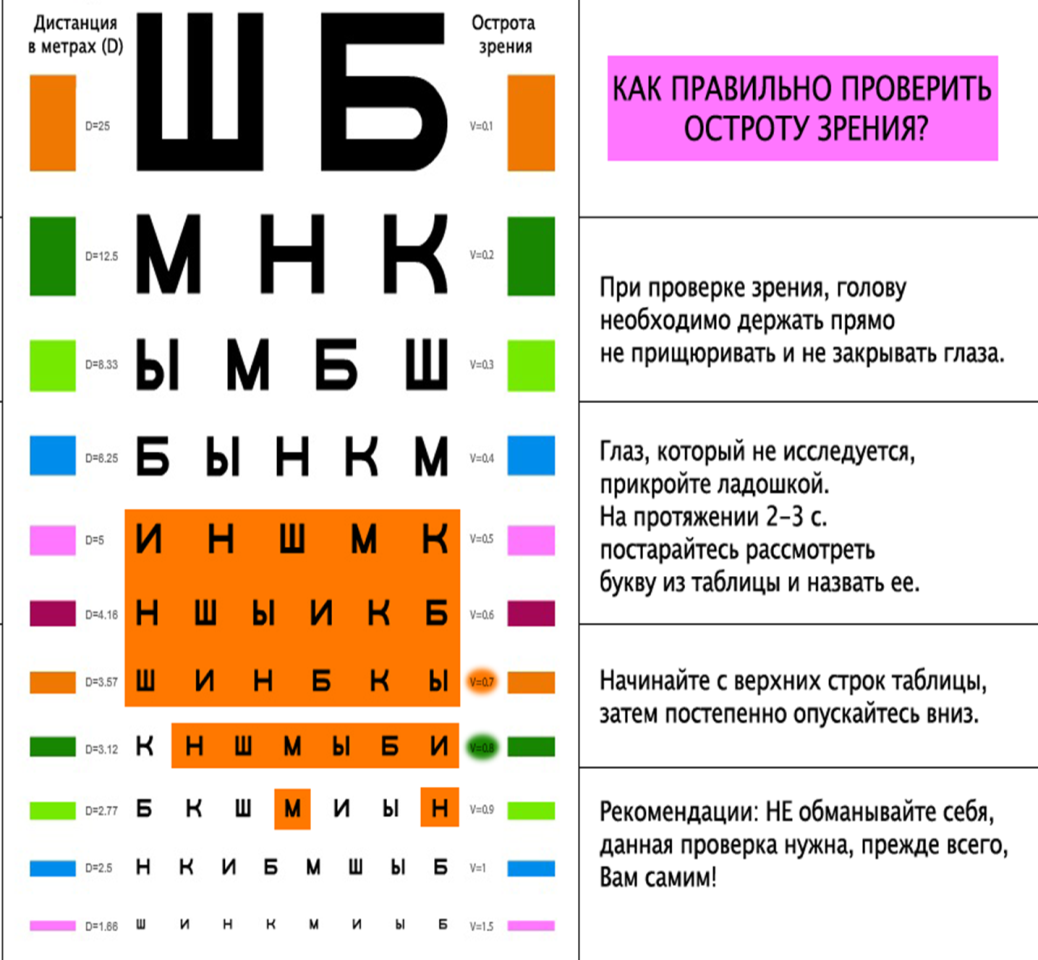 Физминутка.Упражнения гимнастика для сохранения здоровья глаз выполняют все ученики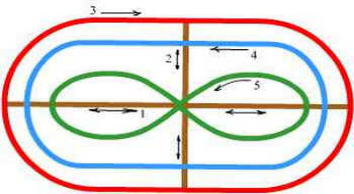 Гигиена зрения (групповая работа)Учащиеся объединяются в группы используя пазлы-картинки и составляют постер По профилактике глазных заболеваний Дескрипторы: 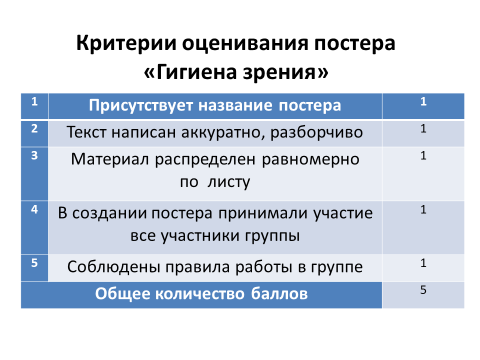 1 в соответствии с  заданной темой, дают название постеру 2 представленный материал четко, аккуратно и равномерно распределяют по листу3 соблюдая правила работы в группе,  все участники группы принимают участие в создании постера ФО: группы меняются постерами по часовой стрелке, проставляют баллы по заданным критериям,   и дают устно  1 комментарий от группы к постеруЗадание PISA Орган Зрения для закрепления ( при нехватке времени это задание доделать дома)Прочитайте текст.Через зрительный анализатор человек получает 90 % информации из окружающего мира. Окружающие нас предметы и явления, наше собственное тело мы воспринимаем прежде всего с помощью зрения . В познании внешнего мира для человека зрение играет первостепенную роль. Умение видеть прекрасное в окружающей природе, в произведениях скульптуры, архитектуры, живописи, в балете, в кино позволяет нам орган зрения .1А Употребление витаминов способствует сохранению и нормальному функционированию организма. Какие из перечисленных витаминов способствует улучшению зрения и в каких продуктах он содержится .А Витамин В,Д – рыбий жир , морковь, печень рыбы , яйцоВ Витамин А,С–морковь, лимон,  капуста, лук, чеснок .С) Витамин С,Д - рыбий жир, морковь, печень рыбы, лимон . капуста, лук, чеснок .D) Витамин А- морковь. Рыбий жир, чеснок, шиповник, сливочное масло.1Б Для сохранения нормального зрения необходимо выполнять гигиенические требования : не читайте лежа , в транспорте , смотрите телепередачи более 2 часов в сутки и на расстоянии 2.5 – 3 м от экрана .Если не соблюдать все эти требования, то увеличится ли риск развития заболевания глаз. Обведите «ДА» или «НЕТ» -Конъюнктивит «ДА» «НЕТ» - Близорукость «ДА» «НЕТ»-Дальнозоркость «ДА» «НЕТ»В фоторецепторах сетчатки происходит преобразование света в нервные импульсы, которые по зрительному нерву передаются в головной мозг. При падении человек сильно ударился головой, в области затылка .Вопрос № 1 Будет ли человек видеть, если нарушена работа второй части зрительного анализатора. Почему? А если нарушена затылочная доля коры мозга?Вопрос№ 2Какие оптические явления и физиологические процессы обеспечивают нормальное зрение?Вопрос № 3Почему у начинающего водителя, который постоянно следит за показаниями приборов и дорожной обстановкой, быстро устают глаза?-Глаза позволяют нам учиться, читать, рассматривать таблицы, карты, работа с компьютером.Вопрос: Назовите вид трудовой деятельности человека и укажите, какую роль в ней играет зрение?4. Изучение основных систем зрительного анализатора. Просмотр видеоролика о зрительном анализаторе. работа в парах  Восстановите таблицу, определив компоненты зрительного анализатора, его строение и функции: Критерии оценивания задания:1.. Определены структурные компоненты оптической системы глаза.2. Определено строение каждого компоненты зрительного анализатора3. Определены функции компонентов глаза4. Все данные внесены в таблицуДескрипторы: 1 определяют структурные компоненты зрительного анализатора2 определяют строение каждого компонента глаза3 определяют функции компонентов глаза4 вносят данные в таблицуФО: самооценивание. Сверяем с готовой таблицей в презентации, учащиеся оценивают себя, используя дорожную карту, проставляют себе баллыНарушение зрения. Учащиеся просматривают фрагмент, после которого  применяются  сигнальные карточки двух цветов. Задаю вопросы, дети отвечают сигналами1.	 Верно ли, что длительное сидение за компьютером и телевизором ухудшает зрительное восприятие?+2.	Самые частые заболевания глаз это близорукость и дальнозоркость +3.	Близорукость это заболевание, при котором человек хорошо видит вдаль, но плохо вблизи-4.	При близорукости изображение фокусируется перед сетчаткой+5.	При близорукости назначают очки с двояковыпуклыми стеклами-6.	При дальнозоркости человек хорошо видит вдаль, а близко-  плохо+7.	Если изображение фокусируется за сетчаткой – это дальнозоркость+8.	Для коррекции близорукости назначают очки с двояковыгнутыми линзами-9.	Дальнозоркость, чаще чем близорукость встречается у школьников-10.	Если соблюдать правила гигиены  и правильно питаться можно сохранить глаза здоровыми+Критерий оценивания : каждый правильный ответ сигнальной карточкой 1 баллДескриптор: если с утверждением согласен поднимает зеленую карточку, а если не согласен - краснуюФО: взаимооценивание  осуществляет сосед по парте, подсчитывая количество правильных ответов у своего одноклассника, соответствующие баллы вносятся в маршрутный листБеседа об остроте зрения. Демонстрирую таблицу, по которой учащиеся самостоятельно проверяют свое зрениеФизминутка.Упражнения гимнастика для сохранения здоровья глаз выполняют все ученикиГигиена зрения (групповая работа)Учащиеся объединяются в группы используя пазлы-картинки и составляют постер По профилактике глазных заболеваний Дескрипторы: 1 в соответствии с  заданной темой, дают название постеру 2 представленный материал четко, аккуратно и равномерно распределяют по листу3 соблюдая правила работы в группе,  все участники группы принимают участие в создании постера ФО: группы меняются постерами по часовой стрелке, проставляют баллы по заданным критериям,   и дают устно  1 комментарий от группы к постеруЗадание PISA Орган Зрения для закрепления ( при нехватке времени это задание доделать дома)Прочитайте текст.Через зрительный анализатор человек получает 90 % информации из окружающего мира. Окружающие нас предметы и явления, наше собственное тело мы воспринимаем прежде всего с помощью зрения . В познании внешнего мира для человека зрение играет первостепенную роль. Умение видеть прекрасное в окружающей природе, в произведениях скульптуры, архитектуры, живописи, в балете, в кино позволяет нам орган зрения .1А Употребление витаминов способствует сохранению и нормальному функционированию организма. Какие из перечисленных витаминов способствует улучшению зрения и в каких продуктах он содержится .А Витамин В,Д – рыбий жир , морковь, печень рыбы , яйцоВ Витамин А,С–морковь, лимон,  капуста, лук, чеснок .С) Витамин С,Д - рыбий жир, морковь, печень рыбы, лимон . капуста, лук, чеснок .D) Витамин А- морковь. Рыбий жир, чеснок, шиповник, сливочное масло.1Б Для сохранения нормального зрения необходимо выполнять гигиенические требования : не читайте лежа , в транспорте , смотрите телепередачи более 2 часов в сутки и на расстоянии 2.5 – 3 м от экрана .Если не соблюдать все эти требования, то увеличится ли риск развития заболевания глаз. Обведите «ДА» или «НЕТ» -Конъюнктивит «ДА» «НЕТ» - Близорукость «ДА» «НЕТ»-Дальнозоркость «ДА» «НЕТ»В фоторецепторах сетчатки происходит преобразование света в нервные импульсы, которые по зрительному нерву передаются в головной мозг. При падении человек сильно ударился головой, в области затылка .Вопрос № 1 Будет ли человек видеть, если нарушена работа второй части зрительного анализатора. Почему? А если нарушена затылочная доля коры мозга?Вопрос№ 2Какие оптические явления и физиологические процессы обеспечивают нормальное зрение?Вопрос № 3Почему у начинающего водителя, который постоянно следит за показаниями приборов и дорожной обстановкой, быстро устают глаза?-Глаза позволяют нам учиться, читать, рассматривать таблицы, карты, работа с компьютером.Вопрос: Назовите вид трудовой деятельности человека и укажите, какую роль в ней играет зрение?4. Изучение основных систем зрительного анализатора. Просмотр видеоролика о зрительном анализаторе. работа в парах  Восстановите таблицу, определив компоненты зрительного анализатора, его строение и функции: Критерии оценивания задания:1.. Определены структурные компоненты оптической системы глаза.2. Определено строение каждого компоненты зрительного анализатора3. Определены функции компонентов глаза4. Все данные внесены в таблицуДескрипторы: 1 определяют структурные компоненты зрительного анализатора2 определяют строение каждого компонента глаза3 определяют функции компонентов глаза4 вносят данные в таблицуФО: самооценивание. Сверяем с готовой таблицей в презентации, учащиеся оценивают себя, используя дорожную карту, проставляют себе баллыНарушение зрения. Учащиеся просматривают фрагмент, после которого  применяются  сигнальные карточки двух цветов. Задаю вопросы, дети отвечают сигналами1.	 Верно ли, что длительное сидение за компьютером и телевизором ухудшает зрительное восприятие?+2.	Самые частые заболевания глаз это близорукость и дальнозоркость +3.	Близорукость это заболевание, при котором человек хорошо видит вдаль, но плохо вблизи-4.	При близорукости изображение фокусируется перед сетчаткой+5.	При близорукости назначают очки с двояковыпуклыми стеклами-6.	При дальнозоркости человек хорошо видит вдаль, а близко-  плохо+7.	Если изображение фокусируется за сетчаткой – это дальнозоркость+8.	Для коррекции близорукости назначают очки с двояковыгнутыми линзами-9.	Дальнозоркость, чаще чем близорукость встречается у школьников-10.	Если соблюдать правила гигиены  и правильно питаться можно сохранить глаза здоровыми+Критерий оценивания : каждый правильный ответ сигнальной карточкой 1 баллДескриптор: если с утверждением согласен поднимает зеленую карточку, а если не согласен - краснуюФО: взаимооценивание  осуществляет сосед по парте, подсчитывая количество правильных ответов у своего одноклассника, соответствующие баллы вносятся в маршрутный листБеседа об остроте зрения. Демонстрирую таблицу, по которой учащиеся самостоятельно проверяют свое зрениеФизминутка.Упражнения гимнастика для сохранения здоровья глаз выполняют все ученикиГигиена зрения (групповая работа)Учащиеся объединяются в группы используя пазлы-картинки и составляют постер По профилактике глазных заболеваний Дескрипторы: 1 в соответствии с  заданной темой, дают название постеру 2 представленный материал четко, аккуратно и равномерно распределяют по листу3 соблюдая правила работы в группе,  все участники группы принимают участие в создании постера ФО: группы меняются постерами по часовой стрелке, проставляют баллы по заданным критериям,   и дают устно  1 комментарий от группы к постеруЗадание PISA Орган Зрения для закрепления ( при нехватке времени это задание доделать дома)Прочитайте текст.Через зрительный анализатор человек получает 90 % информации из окружающего мира. Окружающие нас предметы и явления, наше собственное тело мы воспринимаем прежде всего с помощью зрения . В познании внешнего мира для человека зрение играет первостепенную роль. Умение видеть прекрасное в окружающей природе, в произведениях скульптуры, архитектуры, живописи, в балете, в кино позволяет нам орган зрения .1А Употребление витаминов способствует сохранению и нормальному функционированию организма. Какие из перечисленных витаминов способствует улучшению зрения и в каких продуктах он содержится .А Витамин В,Д – рыбий жир , морковь, печень рыбы , яйцоВ Витамин А,С–морковь, лимон,  капуста, лук, чеснок .С) Витамин С,Д - рыбий жир, морковь, печень рыбы, лимон . капуста, лук, чеснок .D) Витамин А- морковь. Рыбий жир, чеснок, шиповник, сливочное масло.1Б Для сохранения нормального зрения необходимо выполнять гигиенические требования : не читайте лежа , в транспорте , смотрите телепередачи более 2 часов в сутки и на расстоянии 2.5 – 3 м от экрана .Если не соблюдать все эти требования, то увеличится ли риск развития заболевания глаз. Обведите «ДА» или «НЕТ» -Конъюнктивит «ДА» «НЕТ» - Близорукость «ДА» «НЕТ»-Дальнозоркость «ДА» «НЕТ»В фоторецепторах сетчатки происходит преобразование света в нервные импульсы, которые по зрительному нерву передаются в головной мозг. При падении человек сильно ударился головой, в области затылка .Вопрос № 1 Будет ли человек видеть, если нарушена работа второй части зрительного анализатора. Почему? А если нарушена затылочная доля коры мозга?Вопрос№ 2Какие оптические явления и физиологические процессы обеспечивают нормальное зрение?Вопрос № 3Почему у начинающего водителя, который постоянно следит за показаниями приборов и дорожной обстановкой, быстро устают глаза?-Глаза позволяют нам учиться, читать, рассматривать таблицы, карты, работа с компьютером.Вопрос: Назовите вид трудовой деятельности человека и укажите, какую роль в ней играет зрение?4. Изучение основных систем зрительного анализатора. Просмотр видеоролика о зрительном анализаторе. работа в парах  Восстановите таблицу, определив компоненты зрительного анализатора, его строение и функции: Критерии оценивания задания:1.. Определены структурные компоненты оптической системы глаза.2. Определено строение каждого компоненты зрительного анализатора3. Определены функции компонентов глаза4. Все данные внесены в таблицуДескрипторы: 1 определяют структурные компоненты зрительного анализатора2 определяют строение каждого компонента глаза3 определяют функции компонентов глаза4 вносят данные в таблицуФО: самооценивание. Сверяем с готовой таблицей в презентации, учащиеся оценивают себя, используя дорожную карту, проставляют себе баллыНарушение зрения. Учащиеся просматривают фрагмент, после которого  применяются  сигнальные карточки двух цветов. Задаю вопросы, дети отвечают сигналами1.	 Верно ли, что длительное сидение за компьютером и телевизором ухудшает зрительное восприятие?+2.	Самые частые заболевания глаз это близорукость и дальнозоркость +3.	Близорукость это заболевание, при котором человек хорошо видит вдаль, но плохо вблизи-4.	При близорукости изображение фокусируется перед сетчаткой+5.	При близорукости назначают очки с двояковыпуклыми стеклами-6.	При дальнозоркости человек хорошо видит вдаль, а близко-  плохо+7.	Если изображение фокусируется за сетчаткой – это дальнозоркость+8.	Для коррекции близорукости назначают очки с двояковыгнутыми линзами-9.	Дальнозоркость, чаще чем близорукость встречается у школьников-10.	Если соблюдать правила гигиены  и правильно питаться можно сохранить глаза здоровыми+Критерий оценивания : каждый правильный ответ сигнальной карточкой 1 баллДескриптор: если с утверждением согласен поднимает зеленую карточку, а если не согласен - краснуюФО: взаимооценивание  осуществляет сосед по парте, подсчитывая количество правильных ответов у своего одноклассника, соответствующие баллы вносятся в маршрутный листБеседа об остроте зрения. Демонстрирую таблицу, по которой учащиеся самостоятельно проверяют свое зрениеФизминутка.Упражнения гимнастика для сохранения здоровья глаз выполняют все ученикиГигиена зрения (групповая работа)Учащиеся объединяются в группы используя пазлы-картинки и составляют постер По профилактике глазных заболеваний Дескрипторы: 1 в соответствии с  заданной темой, дают название постеру 2 представленный материал четко, аккуратно и равномерно распределяют по листу3 соблюдая правила работы в группе,  все участники группы принимают участие в создании постера ФО: группы меняются постерами по часовой стрелке, проставляют баллы по заданным критериям,   и дают устно  1 комментарий от группы к постеруЗадание PISA Орган Зрения для закрепления ( при нехватке времени это задание доделать дома)Прочитайте текст.Через зрительный анализатор человек получает 90 % информации из окружающего мира. Окружающие нас предметы и явления, наше собственное тело мы воспринимаем прежде всего с помощью зрения . В познании внешнего мира для человека зрение играет первостепенную роль. Умение видеть прекрасное в окружающей природе, в произведениях скульптуры, архитектуры, живописи, в балете, в кино позволяет нам орган зрения .1А Употребление витаминов способствует сохранению и нормальному функционированию организма. Какие из перечисленных витаминов способствует улучшению зрения и в каких продуктах он содержится .А Витамин В,Д – рыбий жир , морковь, печень рыбы , яйцоВ Витамин А,С–морковь, лимон,  капуста, лук, чеснок .С) Витамин С,Д - рыбий жир, морковь, печень рыбы, лимон . капуста, лук, чеснок .D) Витамин А- морковь. Рыбий жир, чеснок, шиповник, сливочное масло.1Б Для сохранения нормального зрения необходимо выполнять гигиенические требования : не читайте лежа , в транспорте , смотрите телепередачи более 2 часов в сутки и на расстоянии 2.5 – 3 м от экрана .Если не соблюдать все эти требования, то увеличится ли риск развития заболевания глаз. Обведите «ДА» или «НЕТ» -Конъюнктивит «ДА» «НЕТ» - Близорукость «ДА» «НЕТ»-Дальнозоркость «ДА» «НЕТ»В фоторецепторах сетчатки происходит преобразование света в нервные импульсы, которые по зрительному нерву передаются в головной мозг. При падении человек сильно ударился головой, в области затылка .Вопрос № 1 Будет ли человек видеть, если нарушена работа второй части зрительного анализатора. Почему? А если нарушена затылочная доля коры мозга?Вопрос№ 2Какие оптические явления и физиологические процессы обеспечивают нормальное зрение?Вопрос № 3Почему у начинающего водителя, который постоянно следит за показаниями приборов и дорожной обстановкой, быстро устают глаза?-Глаза позволяют нам учиться, читать, рассматривать таблицы, карты, работа с компьютером.Вопрос: Назовите вид трудовой деятельности человека и укажите, какую роль в ней играет зрение?4. Изучение основных систем зрительного анализатора. Просмотр видеоролика о зрительном анализаторе. работа в парах  Восстановите таблицу, определив компоненты зрительного анализатора, его строение и функции: Критерии оценивания задания:1.. Определены структурные компоненты оптической системы глаза.2. Определено строение каждого компоненты зрительного анализатора3. Определены функции компонентов глаза4. Все данные внесены в таблицуДескрипторы: 1 определяют структурные компоненты зрительного анализатора2 определяют строение каждого компонента глаза3 определяют функции компонентов глаза4 вносят данные в таблицуФО: самооценивание. Сверяем с готовой таблицей в презентации, учащиеся оценивают себя, используя дорожную карту, проставляют себе баллыНарушение зрения. Учащиеся просматривают фрагмент, после которого  применяются  сигнальные карточки двух цветов. Задаю вопросы, дети отвечают сигналами1.	 Верно ли, что длительное сидение за компьютером и телевизором ухудшает зрительное восприятие?+2.	Самые частые заболевания глаз это близорукость и дальнозоркость +3.	Близорукость это заболевание, при котором человек хорошо видит вдаль, но плохо вблизи-4.	При близорукости изображение фокусируется перед сетчаткой+5.	При близорукости назначают очки с двояковыпуклыми стеклами-6.	При дальнозоркости человек хорошо видит вдаль, а близко-  плохо+7.	Если изображение фокусируется за сетчаткой – это дальнозоркость+8.	Для коррекции близорукости назначают очки с двояковыгнутыми линзами-9.	Дальнозоркость, чаще чем близорукость встречается у школьников-10.	Если соблюдать правила гигиены  и правильно питаться можно сохранить глаза здоровыми+Критерий оценивания : каждый правильный ответ сигнальной карточкой 1 баллДескриптор: если с утверждением согласен поднимает зеленую карточку, а если не согласен - краснуюФО: взаимооценивание  осуществляет сосед по парте, подсчитывая количество правильных ответов у своего одноклассника, соответствующие баллы вносятся в маршрутный листБеседа об остроте зрения. Демонстрирую таблицу, по которой учащиеся самостоятельно проверяют свое зрениеФизминутка.Упражнения гимнастика для сохранения здоровья глаз выполняют все ученикиГигиена зрения (групповая работа)Учащиеся объединяются в группы используя пазлы-картинки и составляют постер По профилактике глазных заболеваний Дескрипторы: 1 в соответствии с  заданной темой, дают название постеру 2 представленный материал четко, аккуратно и равномерно распределяют по листу3 соблюдая правила работы в группе,  все участники группы принимают участие в создании постера ФО: группы меняются постерами по часовой стрелке, проставляют баллы по заданным критериям,   и дают устно  1 комментарий от группы к постеруЗадание PISA Орган Зрения для закрепления ( при нехватке времени это задание доделать дома)Прочитайте текст.Через зрительный анализатор человек получает 90 % информации из окружающего мира. Окружающие нас предметы и явления, наше собственное тело мы воспринимаем прежде всего с помощью зрения . В познании внешнего мира для человека зрение играет первостепенную роль. Умение видеть прекрасное в окружающей природе, в произведениях скульптуры, архитектуры, живописи, в балете, в кино позволяет нам орган зрения .1А Употребление витаминов способствует сохранению и нормальному функционированию организма. Какие из перечисленных витаминов способствует улучшению зрения и в каких продуктах он содержится .А Витамин В,Д – рыбий жир , морковь, печень рыбы , яйцоВ Витамин А,С–морковь, лимон,  капуста, лук, чеснок .С) Витамин С,Д - рыбий жир, морковь, печень рыбы, лимон . капуста, лук, чеснок .D) Витамин А- морковь. Рыбий жир, чеснок, шиповник, сливочное масло.1Б Для сохранения нормального зрения необходимо выполнять гигиенические требования : не читайте лежа , в транспорте , смотрите телепередачи более 2 часов в сутки и на расстоянии 2.5 – 3 м от экрана .Если не соблюдать все эти требования, то увеличится ли риск развития заболевания глаз. Обведите «ДА» или «НЕТ» -Конъюнктивит «ДА» «НЕТ» - Близорукость «ДА» «НЕТ»-Дальнозоркость «ДА» «НЕТ»В фоторецепторах сетчатки происходит преобразование света в нервные импульсы, которые по зрительному нерву передаются в головной мозг. При падении человек сильно ударился головой, в области затылка .Вопрос № 1 Будет ли человек видеть, если нарушена работа второй части зрительного анализатора. Почему? А если нарушена затылочная доля коры мозга?Вопрос№ 2Какие оптические явления и физиологические процессы обеспечивают нормальное зрение?Вопрос № 3Почему у начинающего водителя, который постоянно следит за показаниями приборов и дорожной обстановкой, быстро устают глаза?-Глаза позволяют нам учиться, читать, рассматривать таблицы, карты, работа с компьютером.Вопрос: Назовите вид трудовой деятельности человека и укажите, какую роль в ней играет зрение?Видео «Зрительный анализатор»Модель глаза, плакатыПриложение 1.1 раздаточный материал каждой паре учащихсяЗеленая и красная сигнальные карточкиУчебная презентация (слайд 5)«Таблица для проверки зрения»Учебная презентация (слайд 6)Учебная презентация (слайд 7)Конец урока2-3мин9. Рефлексия.Учитель возвращается к целям урока, обсуждая уровень их достижения. Далее каждый учащийся прикрепляет магнитные смайлики на тот вагончик, (этап урока), где по его мнению ему было более комфортно и понятно на уроке9. Рефлексия.Учитель возвращается к целям урока, обсуждая уровень их достижения. Далее каждый учащийся прикрепляет магнитные смайлики на тот вагончик, (этап урока), где по его мнению ему было более комфортно и понятно на уроке9. Рефлексия.Учитель возвращается к целям урока, обсуждая уровень их достижения. Далее каждый учащийся прикрепляет магнитные смайлики на тот вагончик, (этап урока), где по его мнению ему было более комфортно и понятно на уроке9. Рефлексия.Учитель возвращается к целям урока, обсуждая уровень их достижения. Далее каждый учащийся прикрепляет магнитные смайлики на тот вагончик, (этап урока), где по его мнению ему было более комфортно и понятно на уроке9. Рефлексия.Учитель возвращается к целям урока, обсуждая уровень их достижения. Далее каждый учащийся прикрепляет магнитные смайлики на тот вагончик, (этап урока), где по его мнению ему было более комфортно и понятно на урокесмайликиДифференциация – как Вы планируете оказать больше поддержки? Какие задачи Вы планируете поставить перед более способными учащимися?Дифференциация – как Вы планируете оказать больше поддержки? Какие задачи Вы планируете поставить перед более способными учащимися?Дифференциация – как Вы планируете оказать больше поддержки? Какие задачи Вы планируете поставить перед более способными учащимися?Оценивание – как Вы планируете проверить уровень усвоения материала учащихся?Оценивание – как Вы планируете проверить уровень усвоения материала учащихся?Здоровье и соблюдение техники безопасностиЗдоровье и соблюдение техники безопасностиДорожная картаУчащегося 8 классаФИ______________________